Post-Intensive French 11Mme. Guylaine RichardGuylaine.richard@nbed.nb.caUnits of Study:Unité 1 – C’est un mystèreUnité 2 – C’est injusteUnité 3 – Le pouvoir de la photoWeighting of the course:30% - oral (spoken production, spoken interaction, listening)25%- reading (comprehension, fluency, accuracy, responding to reading)25% - writing (modeled, independent, genres, conventions, accuracy, fluency)20% - Exit project containing oral, reading and writing componentsAssignments and class participation (students are expected to)Participate in classroom discussions following the example of the teacher if neededSpeak in full sentences using the Word Wall if neededAuto-correct during discussions, with the help of the teacher if neededRead aloud with other students, as well as individually Discuss articles or short stories Write about topics discussed in classInterview relatives about topics discussed in class Create graphs using data collected in class or at homeExpectations (students must)Speak French at all times during classPlace cell phones in cell phone holders on the wall (see cellphone policy)Come prepared with all required materialsComplete homework when it is given and in a timely manner (see policy on late assignments)Respect the teacher and his/her peers. If a student is absent, it is their responsibility to get caught up. Required MaterialsPens/PencilsBinder/duotang and loose-leafPencil crayons / markers French/English dictionary*The course outline is subject to change in the event of unforeseen circumstances 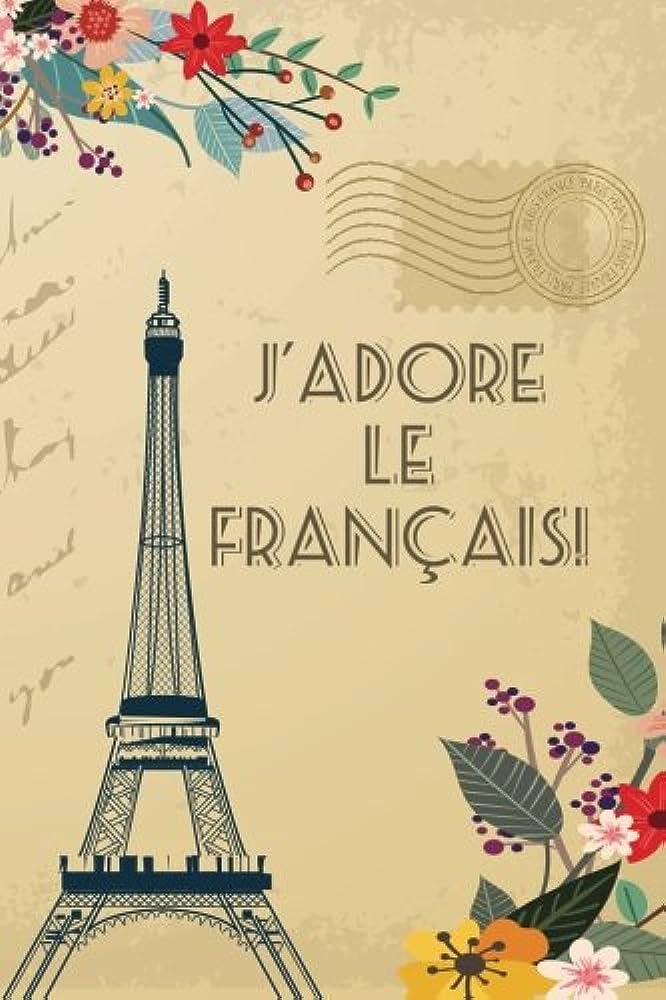 